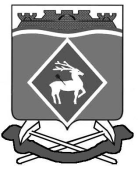 РОССИЙСКАЯ ФЕДЕРАЦИЯРОСТОВСКАЯ ОБЛАСТЬБЕЛОКАЛИТВИНСКИЙ РАЙОНМУНИЦИПАЛЬНОЕ ОБРАЗОВАНИЕ«ГОРНЯЦКОЕ СЕЛЬСКОЕ ПОСЕЛЕНИЕ»СОБРАНИЕ ДЕПУТАТОВ ГОРНЯЦКОГО СЕЛЬСКОГО ПОСЕЛЕНИЯРЕШЕНИЕ № 44О проекте решения «О внесении изменений и дополнений в Устав муниципального образования «Горняцкое сельское поселение»»В целях приведения Устава муниципального образования «Горняцкое сельское поселение» в соответствие с федеральным и областным законодательством, в соответствии со статьей 44 Федерального закона от 06.10.2003 № 131-ФЗ «Об общих принципах организации местного самоуправления в Российской Федерации», статьей 24 Устава муниципального образования «Горняцкое сельское поселение» Собрание депутатов Горняцкого сельского поселения,РЕШИЛО:Принять проект решения Собрания депутатов Горняцкого сельского поселения «О внесении изменений и дополнений в Устав муниципального образования «Горняцкое сельское поселение» (далее - проект Решения) (Приложение № 1).Опубликовать проект Решения в информационном бюллетене Горняцкого сельского поселения в срок до 15.06.2017 года.Обнародовать проект Решения в срок до 15.06.2017 года путем размещения проекта Решения на информационных стендах в каждом населенном пункте, входящем в состав Горняцкого сельского поселения.Установить порядок учета предложений по проекту Решения и участия граждан в его обсуждении (Приложение № 2).Для обсуждения проекта Решения с участием жителей провести публичные слушания 22.06.2017 года в 14.00 часов в актовом зале Администрации Горняцкого сельского поселения по адресу: Ростовская область Белокалитвинский район поселок Горняцкий улица Центральная, д. 8, согласно порядку (Приложение № 3).Результаты публичных слушаний, а также сообщение о том, что состоялось обсуждение проекта внесения изменений и дополнений вУстав муниципального образования «Горняцкое сельское поселение», об отсутствии или наличии предложений граждан опубликовать не позднее чем через 30 календарных дней со дня окончания публичных слушаний в информационном бюллетене Горняцкого сельского поселения и обнародовать путем размещения на информационных стендах в каждом населенном пункте, входящем в состав Горняцкого сельского поселения.Провести заседание Собрания депутатов Горняцкого сельского поселения по вопросам:учета предложений граждан в проект Решения, обсуждения результатов проведенных публичных слушаний по проекту Решения;принятия решения с учетом мнения населения.Настоящее решение вступает в силу со дня его официального опубликования (обнародования). Председатель Собрания депутатов - глава Горняцкого сельского поселения                                                    З.А. Бакановапоселок Горняцкийот 09.06.2017 года № 44Проект решения вноситВедущий специалист                                                    А.М. Ветохина23.05.2017 года Приложение № 1 к решению Собрания депутатов Горняцкого сельского поселения от 09.06.2017 года № 44РОССИЙСКАЯ ФЕДЕРАЦИЯРОСТОВСКАЯ ОБЛАСТЬБЕЛОКАЛИТВИНСКИЙ РАЙОНМУНИЦИПАЛЬНОЕ ОБРАЗОВАНИЕ«ГОРНЯЦКОЕ СЕЛЬСКОЕ ПОСЕЛЕНИЕ»СОБРАНИЕ ДЕПУТАТОВ ГОРНЯЦКОГО СЕЛЬСКОГО ПОСЕЛЕНИЯРЕШЕНИЕ № ___О внесении изменений и дополнений в Устав муниципального образования «Горняцкое сельское поселение»В целях приведения Устава муниципального образования «Горняцкое сельское поселение» в соответствие с федеральным и областным законодательством, в соответствии со статьей 44 Федерального закона от 06.10.2003 № 131-ФЗ «Об общих принципах организации местного самоуправления в Российской Федерации», статьей 24 Устава муниципального образования «Горняцкое сельское поселение» Собрание депутатов Горняцкого сельского поселения,РЕШИЛО:1. Внести в Устав муниципального образования «Горняцкое сельское поселение» следующие изменения:1) Подпункт 3 пункта 8 статьи 23 изложить в новой редакции:«3) преобразования Горняцкого сельского поселения, осуществляемого в соответствии с частями 3, 5, 62,72 статьи 13 Федерального закона «Об общих принципах организации местного самоуправления в Российской Федерации», а также в случае упразднения Горняцкого сельского поселения;»;2) Подпункт 12 пункта 12 статьи 26 изложить в следующей редакции:«12) преобразования Горняцкого сельского поселения, осуществляемого в соответствии с частями 3, 5, 62, 72 статьи 13 Федерального закона «Об общих принципах организации местного самоуправления в Российской Федерации», а также в случае упразднения Горняцкого сельского поселения;»;3) Пункт 8 статьи 29 изложить в новой редакции: «Собрание 8. Глава Администрации Горняцкого сельского поселения должен соблюдать ограничения, запреты, исполнять обязанности, которые установлены Федеральным законом от 25 декабря 2008 года № 273-ФЗ «О противодействии коррупции», Федеральным законом от 3 декабря 2012 года № 230-ФЗ «О контроле за соответствием расходов лиц, замещающих государственные должности, и иных лиц их доходам», Федеральным законом от 7 мая 2013 года № 79-ФЗ «О запрете отдельным категориям лиц открывать и иметь счета (вклады), хранить наличные денежные средства и ценности в иностранных банках, расположенных за пределами территории Российской Федерации, владеть и (или) пользоваться иностранными финансовыми инструментами»;4) Подпункт 3 пункта 1 статьи 31 изложить в новой редакции;«3) расторжения контракта в соответствии с частями 11 и 111 статьи 37 Федерального закона «Об общих принципах организации местного самоуправления в Российской Федерации»;5) Подпункт 11 пункта 1 статьи 31 изложить в новой редакции;«11) преобразования муниципального образования «Горняцкое сельское поселение», осуществляемого в соответствии с частями 3, 5, 62, 72 статьи 13 Федерального закона «Об общих принципах организации местного самоуправления в Российской Федерации», а также в случае упразднения муниципального образования «Горняцкое сельское поселение»;»;6) Статью 31 дополнить абзацем следующего содержания:«Решение о досрочном прекращении полномочий главы Администрации Горняцкого сельского поселения либо применении в отношении него иного дисциплинарного взыскания в случае несоблюдения им ограничений, запретов, неисполнения обязанностей, установленных Федеральным законом от 02.03.2007 № 25-ФЗ «О муниципальной службе в Российской Федерации», Федеральным законом от 3 декабря 2012 года № 230-ФЗ «О контроле за соответствием расходов лиц, замещающих государственные должности, и иных лиц их доходам», Федеральным законом от 7 мая 2013 года № 79-ФЗ «О запрете отдельным категориям лиц открывать и иметь счета (вклады), хранить наличные денежные средства и ценности в иностранных банках, расположенных за пределами территории Российской Федерации, владеть и (или) пользоваться иностранными финансовыми инструментами», принимается Собранием депутатов Горняцкого сельского поселения не позднее чем через 30 дней со дня появления оснований для досрочного прекращения полномочий либо применения иного дисциплинарного взыскания.»;7) Пункт 9 статьи 35 изложить в новой редакции:«9. Депутаты Собрания депутатов Горняцкого сельского поселения,  председатель Собрания депутатов - глава Горняцкого сельского поселения должны соблюдать ограничения, запреты, исполнять обязанности, которые установлены Федеральным законом от 25 декабря 2008 года № 273-ФЗ «О противодействии коррупции», Федеральным законом от 3 декабря 2012 года               № 230-ФЗ «О контроле за соответствием расходов лиц, замещающих государственные должности, и иных лиц их доходам», Федеральным законом от 7 мая 2013 года   № 79-ФЗ «О запрете отдельным категориям лиц открывать и иметь счета (вклады), хранить наличные денежные средства и ценности в иностранных банках, расположенных за пределами территории Российской Федерации, владеть и (или) пользоваться иностранными финансовыми инструментами».Полномочия депутата Собрания депутатов Горняцкого сельского поселения,  председателя Собрания депутатов - главы Горняцкого сельского поселения прекращаются досрочно в случае несоблюдения ограничений, запретов, неисполнения обязанностей, установленных Федеральным законом от 25 декабря 2008 года № 273-ФЗ «О противодействии коррупции», Федеральным законом от 3 декабря 2012 года № 230-ФЗ «О контроле за соответствием расходов лиц, замещающих государственные должности, и иных лиц их доходам», Федеральным законом от 7 мая 2013 года № 79-ФЗ «О запрете отдельным категориям лиц открывать и иметь счета (вклады), хранить наличные денежные средства и ценности в иностранных банках, расположенных за пределами территории Российской Федерации, владеть и (или) пользоваться иностранными финансовыми инструментами».Решение о досрочном прекращении полномочий депутата Собрания депутатов Горняцкого сельского поселения, председателя Собрания депутатов - главы Горняцкого сельского поселения в случае несоблюдения ими указанных ограничений, запретов и неисполнения указанных обязанностей принимается Собранием депутатов Горняцкого сельского поселения не позднее чем через 30 дней со дня появления оснований для досрочного прекращения полномочий.»;8) Подпункт 4 пункта 2 статьи 67 изложить в следующей редакции:«4) несоблюдение ограничений и запретов и неисполнение обязанностей, которые установлены Федеральным законом от 25 декабря 2008 года № 273-ФЗ «О противодействии коррупции», Федеральным законом от 3 декабря 2012 года № 230-ФЗ «О контроле за соответствием расходов лиц, замещающих государственные должности, и иных лиц их доходам», Федеральным законом от 7 мая 2013 года № 79-ФЗ «О запрете отдельным категориям лиц открывать и иметь счета (вклады), хранить наличные денежные средства и ценности в иностранных банках, расположенных за пределами территории Российской Федерации, владеть и (или) пользоваться иностранными финансовыми инструментами»;».2. Настоящее решение вступает в силу со дня его официального опубликования, произведенного после его государственной регистрации.Председатель Собрания депутатов Горняцкого сельского поселения                                 ________________поселок Горняцкийот ___.___.2017 года № ____Приложение № 2 к решению Собрания депутатов Горняцкого сельского поселенияот 09.06.2017 года № 44ПОРЯДОКучета предложений по проекту решения Собрания депутатов Горняцкого сельского поселения «О внесении изменений и дополнений в Устав муниципального образования «Горняцкое сельское поселение» и участия граждан в его обсуждении1. Проект решения Собрания депутатов Горняцкого сельского поселения «О внесении изменений и дополнений в Устав муниципального образования «Горняцкое сельское поселение» (далее - проект Решения) не позднее чем за 30 дней до дня рассмотрения вопроса о принятии решения «О внесении изменений и дополнений в Устав муниципального образования «Горняцкое сельское поселение» подлежит официальному опубликованию в информационном бюллетени Горняцкого сельского поселения и обнародованию путем размещения проекта Решения на информационных стендах в каждом населенном пункте, входящем в состав Горняцкого сельского поселения для обсуждения населением и представления по нему предложений. Одновременно с проектом Решения публикуется настоящий Порядок.2. Предложения граждан по проекту Решения принимаются в письменном виде постоянной комиссией по правопорядку, защите прав граждан, местному самоуправлению, связям с общественными организациями, партиями, движениями, работе со средствами массовой информации Собрания депутатов Горняцкого сельского поселения в течении 30 дней со дня опубликования (обнародования) указанного проекта.Предложения принимаются кроме нерабочих выходных и праздничных дней ежедневно с 8.00 до 16.00 часов в кабинете Главы Администрации Горняцкого сельского поселения по адресу: Ростовская область, Белокалитвинский район, поселок Горняцкий, улица Центральная, 8.3. Для обсуждения проекта Решения проводятся публичные слушания в порядке, установленном статьей 13 Устава муниципального образования «Горняцкое сельское поселение» и Собранием депутатов Горняцкого сельского поселения.4. Все поступившие от населения предложения по проекту Решения рассматриваются на заседании Собрания депутатов Горняцкого сельского поселения при принятии решения «О внесении изменений и дополнений в Устав муниципального образования «Горняцкое сельское поселение» и носят рекомендательный характер.Приложение № 3 к решению Собрания депутатов Горняцкого сельского поселенияот 09.06.2017 года № 44ПОРЯДОКпроведения публичных слушаний по проекту решения Собрания депутатов Горняцкого сельского поселения «О внесении изменений и дополнений в Устав муниципального образования «Горняцкое сельское поселение» (далее - проект Решения)Организацию и проведение публичных слушаний осуществляет Глава Горняцкого сельского поселения либо по его поручению заместитель председателя Собрания депутатов Горняцкого сельского поселения.В публичных слушаниях вправе принять участие каждый житель Горняцкого сельского поселения.На публичных слушаниях выступает с докладом по проекту Решения Глава Горняцкого сельского поселения либо по его поручению иное лицо.Для ведения протокола публичных слушаний председательствующий определяет секретаря публичных слушаний.Участникам публичных слушаний обеспечивается право высказать свое мнение по проекту Решения.Всем желающим выступить предоставляется слово, в зависимости от количества желающих выступить. Председательствующий вправе ограничить время любого из выступлений.Председательствующий вправе принять решение о перерыве в публичных слушаниях и продолжении их в другое время.По истечении времени, отведенного председательствующим на проведение публичных слушаний, участники публичных слушаний, которым не было предоставлено слово, вправе представить свои замечания и предложения в письменном виде. Устные замечания и предложения по проекту Решения заносятся в протокол публичных слушаний, письменные замечания и предложения приобщаются к протоколу, который подписывается председательствующим и секретарем.Поступившие от населения замечания и предложения по проекту Решения носят рекомендательный характер.Результаты публичных слушаний подписываются председательствующим и подлежат официальному опубликованию (обнародованию).Указанные замечания и предложения рассматриваются на заседании Собрания депутатов Горняцкого сельского поселения.После завершения рассмотрения замечаний и предложений граждан, а также результатов публичных слушаний Собранием депутатов Горняцкого сельского поселения принимается соответствующее решение.ПринятоСобранием депутатов09.06.2017 годаПринятоСобранием депутатов___.___.2017 года